((به نام خداوند نيرو و نشاط))اطلاعيه آموزش پيلاتس ويژه دانشجويان (خواهران )بمنظور ارائه خدمات ورزشي به دانشجويان عزيز برنامه آموزش پيلاتس ويژه خواهران به شرح ذيل ميباشد،دانشجويان علاقه مند ميتوانند جهت ثبت نام به امور دانشجويي مراجعه نمايند .محل برگزاري دوره آموزشي: انتهاي حامد شمالي –مجموعه ورزشي سجاد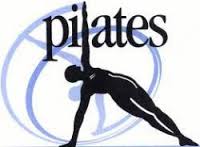 مدت دوره آموزشي :12 جلسه 5/1 ساعته زمان آموزش : يكشنبه و سه شنبه ساعت 16 الي 30/17هزينه آموزش:مبلغ چهارصد هزار ريال كه 35 درصد آن(صد و پنجاه هزار ريال)توسط معاونت دانشجويي مؤسسه آموزش عالي اقبال لاهوري پرداخت مي شود .نحوه دريافت هزينه از دانشجو :پرداخت  مبلغ دويست و پنجاه هزار ريال به صورت نقدي به امور دانشجوييمدارك مورد نياز:كپي كارت ملي –كپي كارت دانشجويي